+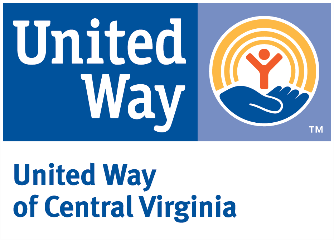 AGENCY				PHONE			FAX			DIRECTORAltavista Area/Campbell County	434/309-2688	                          		               Ms. Rhonda Shreve Habitat for Humanity, Inc.						       director@altavistacampbellhabitat.org	    The vision of Habitat is a world where everyone has a decent place to live.  Habitat for Humanity brings people together to build homes, communities and hope. The local affiliate’s goal is to eliminate poverty housing from the community by building safe, decent, and affordable housing.  Altavista Area/Campbell County Habitat for Humanity is a locally run affiliate of Habitat for Humanity International, a nonprofit, ecumenical Christian housing organization. HFH works in partnership with people in need to build affordable houses which are then sold to those to qualified applicants at no profit and with no interest charged, therefore making the mortgage payments $300 or less per month. Volunteers provide most of the labor. Grants, individuals, and corporate donors provide money and materials. The partner families themselves invest hundreds of hours of labor - "sweat equity" – into building their homes. Their mortgage payments go into a revolving Fund for HFH that is used to build more houses.American Red Cross			434/845-1234		434/845-5160		Mrs. Michelle Dowdy  Blue Ridge Region	           		           			   	                    					 http://www.redcross.org/local/va     800/625-6680	                                                Michelle.dowdy@redcross.org	Assists families following disasters; provides emergency services to the Armed Forces; offers training in preparedness, CPR/First Aid; collects and provides blood products to area hospitals; offers international tracing services. Arc of Central Virginia			434/845-4071		434/845-6425		Mr. Robin Bakerwww.arcofcva.org						             		         	robin.baker@arcofcva.orgProvides day support and residential services to adults with intellectual and developmental disabilities. Services include personal care, monitoring health and safety and programming in independent living, academic skills, socialization and recreation. Residential services include sponsored placements, in-home support and respite. The Arc also provides a four-week summer camp program for adults and children.Bedford Area Family YMCA		540/586-3483		540/587-5310		Ms. Mary Jo Boonebedfordymca.org								          mjboone@bedfordymca.org A vital community organization serving a large and diverse population through a variety of programs and services including; School age Child Care, Day Camp, Aquatics, Fitness, Health and Wellness, Youth and Adult Sports and Recreation, Outdoor Adventure, and more.  The YMCA offers scholarships and fee reductions for memberships and programs based on financial need.  The Bedford Y has built and just opened a brand new Earrly Learning Center to serve children ages 6- weeks – 5 years old. Bedford Christian Ministries		540/586-2633		540-586-7313		Ms. Denise Kennedy                                                                                                                                                                                                                                                                                    info@bedfordchristianministries.org      Bedford Christian Ministries is an all-volunteer community agency that serves seniors, disabled and low-income residents of the Town and County of Bedford.  Services include food, clothing, household and financial aid for electricity disconnection, past due rent, heating fuel and limited vision/dental assistance for households and individuals in need.	Big Brothers Big Sisters Of Central Virginia 			434/528-0400	   	434/528-3234		Mr. Ash Gorman		http://www.bigcva.org  								ash@bigcva.orgTo provide children facing adversity with strong and enduring professionally supported one-to-one relationships that change their lives for the better, forever.Boy Scouts of America				540/265-0656					Mr. George ClayBlue Ridge Mountains Council   							George.Clay@Scouting.org http://www.bsa-brmc.org 					Youth and family program for character development, leadership training and physical fitness; emphasizing outdoor adventures and fun for youth of all ages. Youth ages 6-10 (Cub Scouts BSA) youth ages 11 – 18 (Scouts BSA) and young adults (co-ed ages 14-20 Venturing BSA and Exploring BSA). To find a group meeting near you visit www.beascout.org and  enter your zip code.CASA of Central Virginia 		434/485-7260		434/528-2551   	  Ms. Allison Stronzahttp://www.cvcasa.org								  allison@cvcasa.orgCASA (Court Appointed Special Advocates) of Central Virginia recruits, trains and supports volunteers to serve as advocates for abused and neglected children in the city of Lynchburg and the counties of Amherst, Appomattox, Bedford, Campbell and Nelson. Juvenile Court Judges appoint CASA volunteers to investigate what is in the best interest of the child and to help get the child placed in a safe, permanent home as soon as possible. CASA volunteers can help achieve positive outcomes for children by being their “voice” in court. Central Virginia Alliance 		434/385-9070		434/385-9209          	Ms. Deborah Silverman
for Community Living, Inc.								dsilverman@cvcl.com	http://www.cvcl.com 								         Central Virginia Alliance for Community Living, Inc. (formerly Central Virginia Area Agency on Aging, Inc.) supports older adults and individuals with disabilities to live with dignity in accordance with their own personal choice. CVACL operates as the local Area Agency on Aging.  CVACL provides a range of services to seniors over the age of 60 and support to persons with disabilities over the age of 18.  Additionally, CVACL offers a range of services and supports to adults of any age that focus on health and wellness.  CVACL provides assessment of individual circumstances and supports the development of plans for long term supports and services specific to the individual. CVACL develops plans with individuals but supports a person-centered approach to determining services.  CVACL operates in-house programs to include Meals on Wheels for Seniors; Congregate Meals and Socialization Programs, Non-Emergency Medical Transportation; Nutrition Education; Chronic Disease Management; Falls Prevention; Insurance Counseling; OPTIONS Counseling; Care Transitions; Weatherization; and Care Management and Coordination.   CVACL employs an Ombudsman and provides education related to Elder Abuse.  CVACL supports individuals in “Living Their Best Life”. DAWN					 434/369-7937					Ms. Frances Hutcherson(Donation-A-Week Neighbors)						             mindyboo2@gmail.comDAWN is a volunteer service agency that provides services to folks in need of “emergency help” within the Altavista and Hurt areas reaching out approximately 15 miles (RT 24 in Evington to RT 40 in Gretna) and is sponsored by the Altavista Area Ministerial Association.  Emergency needs could be for food, shelter, utilities or prescriptions. We also provide basic mentoring programs to help with budgets, resumes, and job searches. Hours are 10am to 12 noon – Monday, Tuesday, Wednesday, Thursday.  Free Clinic of Central Virginia	 	 434/847-5866		434/528-2529		Ms. Jennifer Webbhttp://www.freeclinicva.org 							          	jwebb@freeclinicva.orgThe Free Clinic envisions a community where everyone has a medical home that provides for optimal individual and community wellness. Our mission is to ensure high-quality, compassionate, and comprehensive healthcare for every member of our community. We fulfill this mission by providing high-quality medical, dental, pharmacy, behavioral health, and health education services to those in Central Virginia who do not have the resources to obtain these essential healthcare services. We provide services to adult residents of Virginia who are uninsured or underinsured, and who have income less than or equal to 250% of the Federal Poverty Level. Individuals are considered underinsured if their health insurance does not cover the medically necessary service they are requesting. The work of the Free Clinic is made possible by a network of local medical, dental, pharmacy and administrative professionals who regularly volunteer at the Free Clinic.Girl Scouts of Virginia Skyline Council		540-777-5100					Ms. Nikki Williams http://www.gsvsc.org 							             nwilliams@gsvsc.orgGirl Scouts is the preeminent leadership development organization for girls; building girls of courage, confidence, and character who make the world a better place. Our leadership program is designed to help a girl discover who she is, what she can do and connects her with a powerful community of girls and mentors to make it happen. With unique opportunities Girl Scouts explore, learn, succeed and take action to make a difference in their community. STEM,Outdoor Adventure, Life Skills, and Entrepreneurship are the foundation of the Girl Scout Leadership Experience. GSVSC serves in grades K through 12, ages 5 to 18, across 36 counties in central, southside, southwest and western Virginia.Jubilee Family Development Center     	434-845-0433               	434/845-4740		 Dr. Sterling Wilderhttp://www.jubileefamily.org/					                            swilder@jubileefamily.org	           Jubilee Family Development Center provides high quality academic, athletic and occupational programs that foster personal, social and spiritual growth and the stability of families. Jubilee is a youth and family-centered organization that provides academic enrichment, tutoring, mentoring, and athletic/health/wellness/fitness programs for youth after school as well as a full-day 8 to10 week Summer Enrichment Camp.  The new Jubilee STEAM Center provides science, technology, engineering, arts, and mathematics programming for children, and STEAM vocational training opportunities, job search assistance, and wraparound services for adults.  Jubilee also hosts many community events and provides recreational opportunities and programs that promote family stability. Lake Christian Ministries 		540-297-3214					Ms. Jane Wintershttp://www.lakechristianministries.org						lcmexdr@gmail.comLake Christian Ministries assists individuals and families who are struggling with poverty. A wide array of services are offered to help families in need move toward a more stable future. Services include food; clothing; household items; crisis financial aid; and New Tomorrows Program services that include a partner relationship, educational courses, job assistance and community service connections. Services are offered on Monday, Wednesday and Friday from 9 AM to noon and from 5 – 6:30 PM on the last Tuesday evening of each month at LCM's Moneta Center. Lynchburg Community		             434/846-2778		434/845-1547		Ms. Tamara RosserAction Group, Inc.									trosser@lyncag.orghttp://www.lyncag.org 								              	Lynchburg Community Action Group, Inc. offers program and services to help low and moderate income individuals and families of Central Virginia. Since 1965, Lyn-CAG has focused on Education, Housing and Employment services that include early childhood education, job placement and skills development, housing and rental counseling and home weatherization services.  By strengthening households, the goal is to eliminate poverty and improve the quality of life for economically disadvantaged individuals and families.    Our program service area includes Lynchburg City, Bedford City, and the counties of Amherst, Appomattox, Bedford, and Campbell.Achieve Central Virginia (LSI) 	           434/847-4488		434/847-0058		Mr. Cecil Kendrickhttps://www.achievecentralva.com 					                     cecil.kendrick@lsiworks.orgProvides job training and employment as well as day support services that include skill building, career building activities, socialization opportunities and community engagement. All services are person centered and outcome driven.Mary Bethune Academy		434/847-4221	            	434/847-0441		Ms. Karen Fitzgeraldwww.marybethuneacademy.org							Ms. Mary York                                                                                                                                                             mbethune.office@gmail.comMary Bethune Academy is the oldest childcare center in Lynchburg, serving children ages 6-weeks to 5-years of age in the city and surrounding counties since 1936. Our mission is to provide a quality program that promotes an enriching early childhood learning experience, encourages accomplishment, and strives for excellence for children during their formative years. The center is open from 6:30am to 5:30pm Monday through Friday and a healthy breakfast, lunch and afternoon snack are provided. Our dedicated staff, some of whom have been employed at MBA for over 25 years, work diligently to provide a safe and nurturing childcare experience for all our children and their families. Meals on Wheels of 		         	               	     	 434/847-0798		 Ms. Kris ShabestarGreater Lynchburg						       		http://www.mealslynchburg.org                                                                               director@mealslynchburg.org	Meals on Wheels of Greater Lynchburg addresses the hunger, isolation, and unique needs of the homebound. Driven by volunteers who embody compassionate care, Meals on Wheels strengthens our community by delivering hot, nutritious meals, friendly visits, and safety checks – empowering people to live valued, independent lives at home.  We serve the City of Lynchburg, and into the surrounding counties of Amherst, Bedford and Campbell.  A hot, freshly prepared meal is delivered mid-day, Monday through Friday.  This not only provides consistent nutrition, but at delivery our volunteers also provide an invaluable ‘wellness check’ - regular, personal contact that is vital for those who live alone.  Because we do not rely on government funding, we are able to serve all ages and all incomes, with no waiting lists.EMPOWER Day Support of Central VA   434/237-2432	         	434/237-2359		Mr. Dave Taylorhttp://www.edscv.org                                                                                                         dtaylor@edscv.orgEDSCV provides a friendly, relaxed day program for adults with intellectual disabilities, this includes a combination of center-based services and community participation where the person has opportunities to be involved in the greater community.  The services provided for each individal are decided ultimately by the individual and not the staff and the facility gives each individual lots of space to do what they choose to do. HumanKind	 			434/384-3131              	434/384-6148                 Mr. Stan Southworth www.humankind.org				      			              ssouthworth@humankind.orgHumanKind has been strengthening individuals and families in Virginia for more than 120 years. We offer programs and services that instill hope and provide the tools to build a better life – including financial coaching, foster care, mental health counseling, early head start child care, maternal health, parenting support, services for adults with developmental disabilities, and job training. HumanKind meets people where they are to join them on a journey of building their skills and confidence. Our team of care coordinators crafts a plan to encourage each individual to take one more step towards self‐reliance, empowering them to achieve their highest level of independence. Piedmont Community   		 434/579-2119	          		           		   Ms. Janet LomaxImpact Organization, Inc. (PCIO)	434/426-7179				         janetflomax@icloud.comPCIO host a community food pantry for citizens living in the Rustburg, Gladys, and Brookneal area.  The pantry is open Monday, Wednesday, and Friday  12:30-1:00 PM.  The pantry offers fresh fruits, vegetables, meats, pastries, baked goods, canned goods, cereals, and pasta. The Salvation Army			434/845-5939		434/846-1549		Major Caleb Prieto						                              		                       caleb.prieto@uss.salvationarmy.orgThe Salvation Army of Lynchburg serves the city of Lynchburg as well as the counties of Amherst, Appomattox, Bedford, Nelson, and Campbell. The Salvation Army offers rent and utility payment assistance; food assistance to families and individuals; shelter to homeless men, women and children year around; and programs for youth, including mentoring and tutoring. The Community Feeding Program is open seven days a week, 365 days a year, serving dinner to anyone in the community who needs a nutritious meal. The Army also provides Christmas Assistance and helps communities affected by natural disasters.Virginia Legal Aid Society		434/846-1326		434/528-3571		Mr. David Neumeyerhttp://www.vlas.org									davidn@vlas.org	Resolves serious legal problems of low-income people, promotes economic and family stability, reduces poverty through effective legal assistance, and champions equal justice. VLAS uses legal skills to solve problems in health care, public benefits, housing, family relations, wills and powers of attorney, education and employment.			YMCA of Central Virginia		434/616-4590		434/616-4589		 Ms. Rosemary Suess											 Interim Executive Director	http://www.ymca.org 		  			          		            	 	rosemarysuess@ymcava.orgWith a focus on youth development, healthy living and social responsibility, the Y nurtures the potential of every child and teen, improves the community’s health and well-being, and provides opportunities to give back and support neighbors.  We provide a variety of programs that support Lynchburg families and individuals which include School-Age Childcare, Day Camps, Youth Sports, Aquatics, Health and Wellness, Chronic Disease Prevention, Power Scholars Summer Academy, and Drowning Prevention. The YMCA is not a gym or fitness center, we are a charitable non-profit focused on providing tools and resources for all individuals to obtain, and maintain a healthy spirit, mind, and body. Each year, our outreach efforts reach thousands of children, families, and adults providing support for cancer rehabilitation, support for working families, summer programs to close the achievement gap, and more. Donor supported financial assistance is available.  YWCA of Central Virginia		434/847-7751		434/528-3449		Ms. Stephanie Andrewshttp://www.ywcacva.org							  stephanie.andrews@ywcacva.org            YWCA Central Virginia is dedicated to eliminating racism, empowering women and promoting peace, justice, freedom, and dignity for all. Our organization has been on the forefront of the most pressing social movements in our community since 1912. Currently we offer three signature programs: the Domestic Violence Prevention Program which includes two (2) emergency shelters -- Sadler House in Lynchburg and Frannie’s House in Campbell County -- both provide shelter and support services for victims of domestic violence and their families, including the communities only independent Children’s Supervised Visitation Center that provides a safe place for children to have ongoing contact with their noncustodial parents; our Sexual Assault Response Program which responds to victims of sexual assault 24 hours a day/7 days a week and helps promote healing during their time of crisis; and our Town Center Women’s Residential Housing Program which provides safe affordable housing for single women on low incomes. Your YWCA also works to engage our community on issues focused on diversity, equity, inclusion, and justice through our growing racial justice education and outreach program. YWCA Central VA also launched AMEND Together - a prevention initiative dedicated to ending violence against women & girls by engaging men and boys to change the culture that supports violence and relaunched our YGyrls mentoring program for young girls. Finally, YWCA CVA hosts our Church Street Bridal Shop, which is a fundraising boutique that brings designer and couture bridal gowns to our community where sales support the programming of YWCA.